[Check against delivery]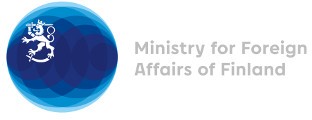 37 Session of the UPR working group Recommendations by Finland to Georgia26 January 2021Madame President,Finland appreciates the engagement of Georgia in the UPR process and wishes to make the following recommendations to Georgia:firstly, to take effective preventive measures to combat violence against women and domestic violence;  secondly, to combat social stigmatization, hate speech, discrimination and violence motivated by sexual orientation and gender identity; and thirdly, to strengthen the independence and impartiality of the judiciary and law enforcement institutions to ensure the right to a fair trial in line with international human rights standards.Thank you.